目 录1 用户注册及登录	11.1 用户注册	11.2 用户登录	32 著作权预约现场登记	43 著作权线上登记	63.1 个人登记	63.2 企业登记	10 用户注册及登录用户注册天津市著作权线上登记网址：https://www.tj-copyright.com1、个人用户和企业用户注册：入口如（图1-1.1）：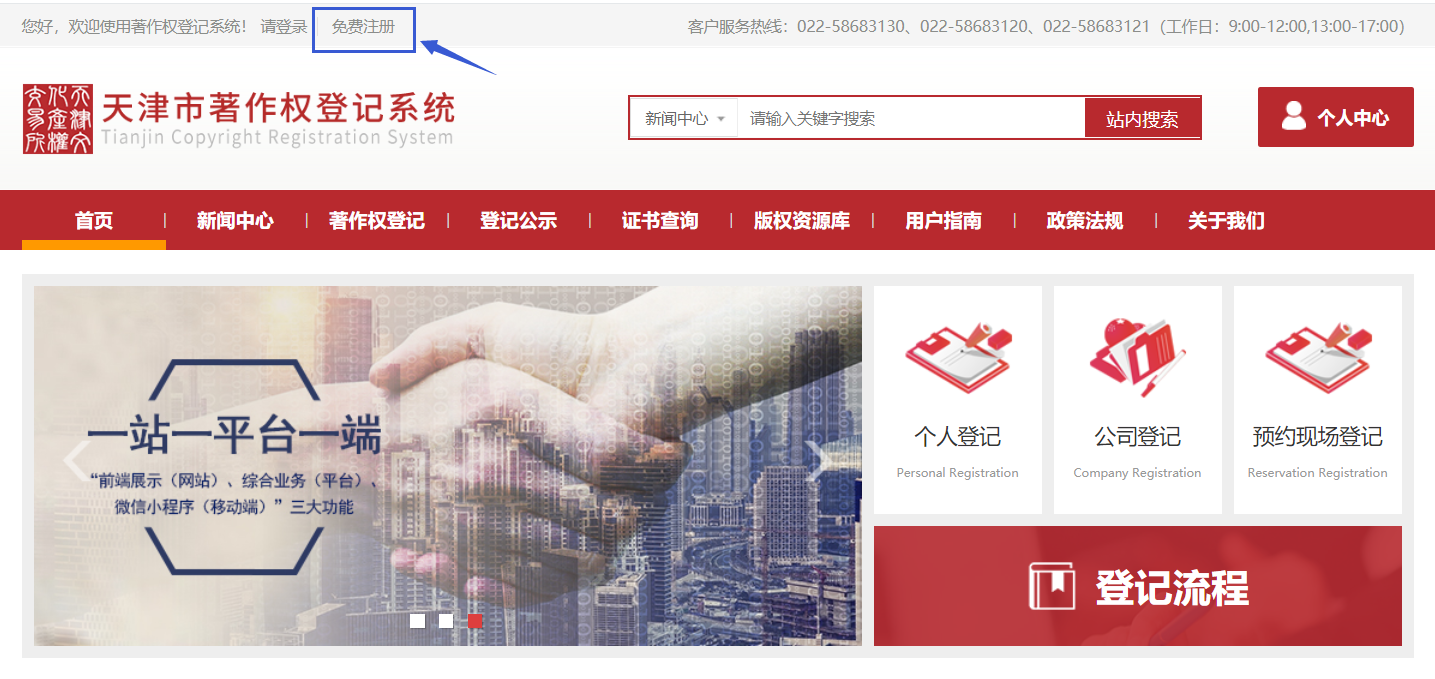 图1-1.1：个人用户和企业用户注册入口2、个人用户和企业用户注册：填写注册信息，如下（图1-1.2）：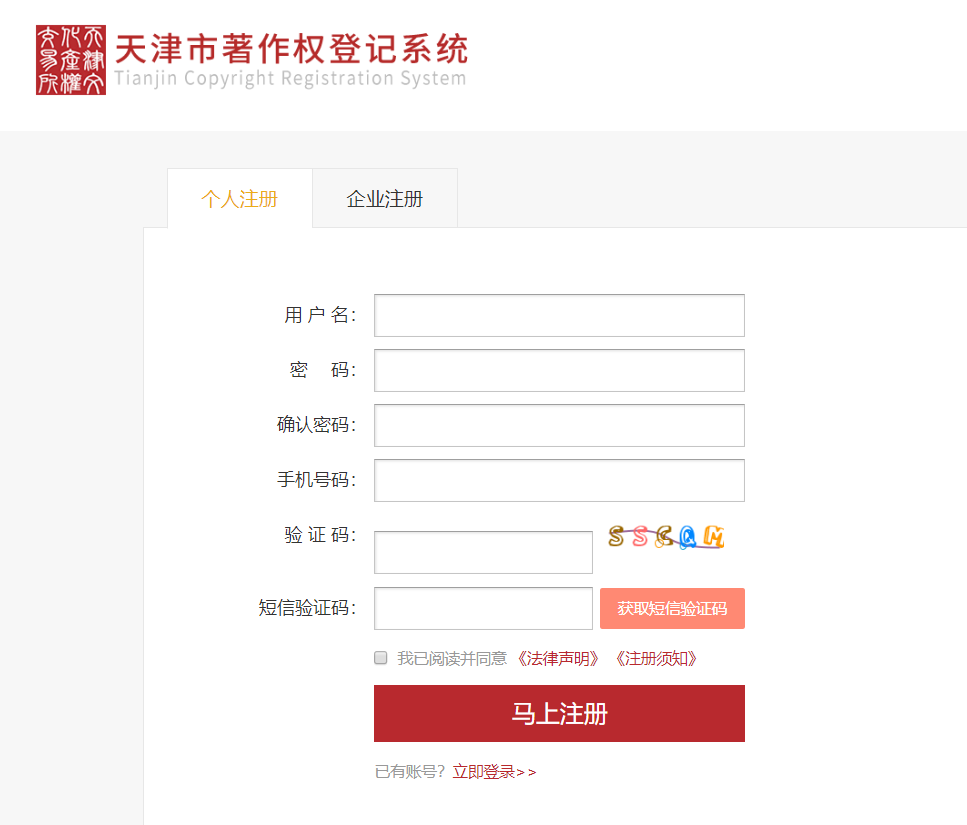 图1-1.2：填写注册信息3、注册登录后点击头像处【立即认证】，进入实名认证环节，如下（图1-1.3）：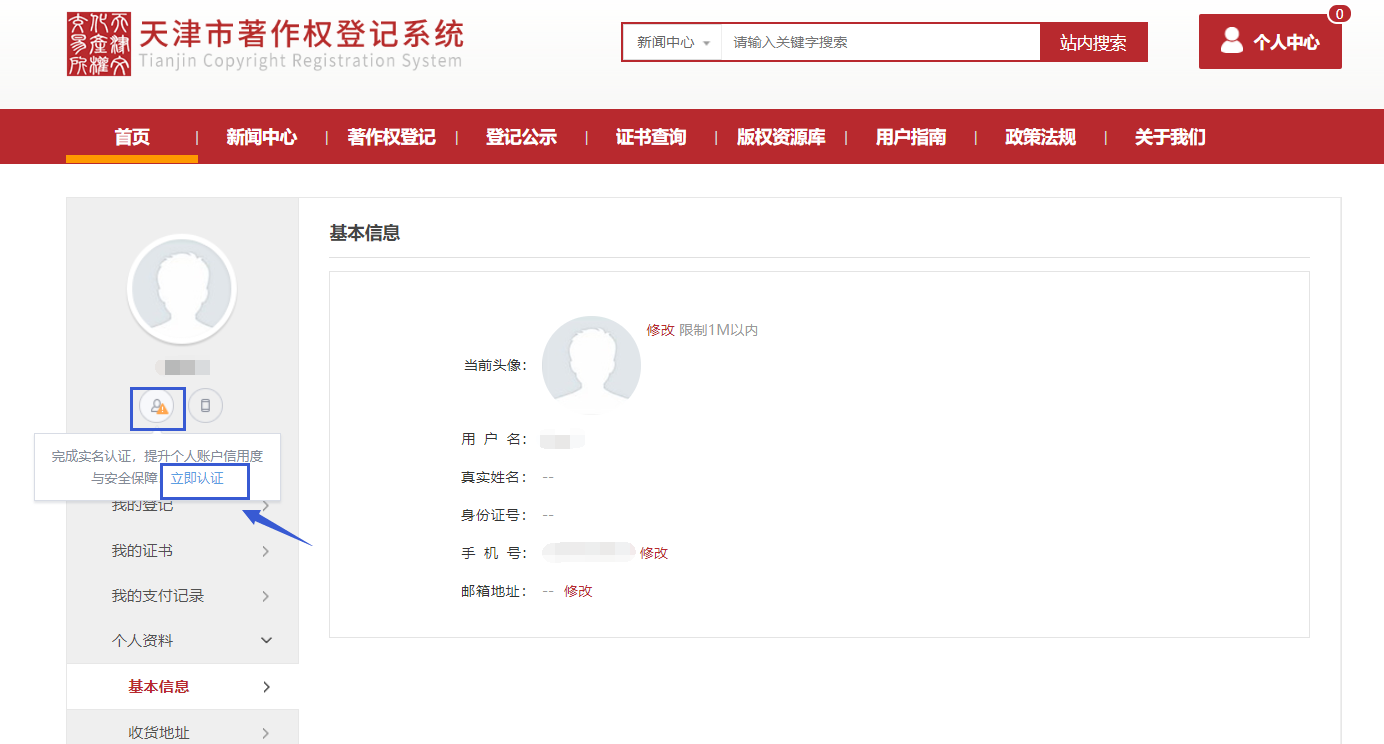 图1-1.3：实名认证入口4、录入登记用户真实信息，上传身份证照片等，完成注册用户实名认证，如下（图1-1.4）：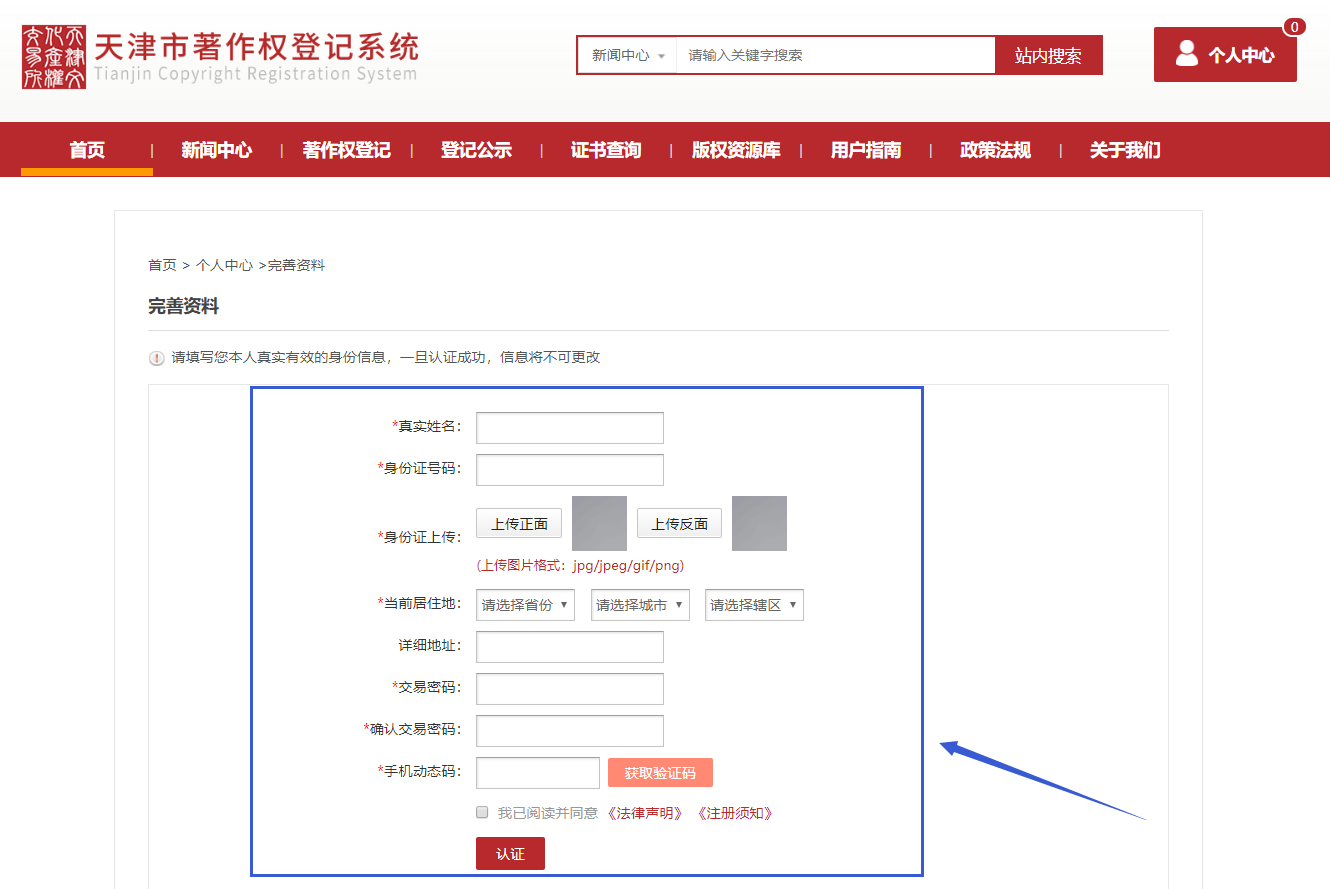 图1-1.4：实名认证录入信息用户登录1、个人用户和企业用户登录：入口如下（图1-2.1）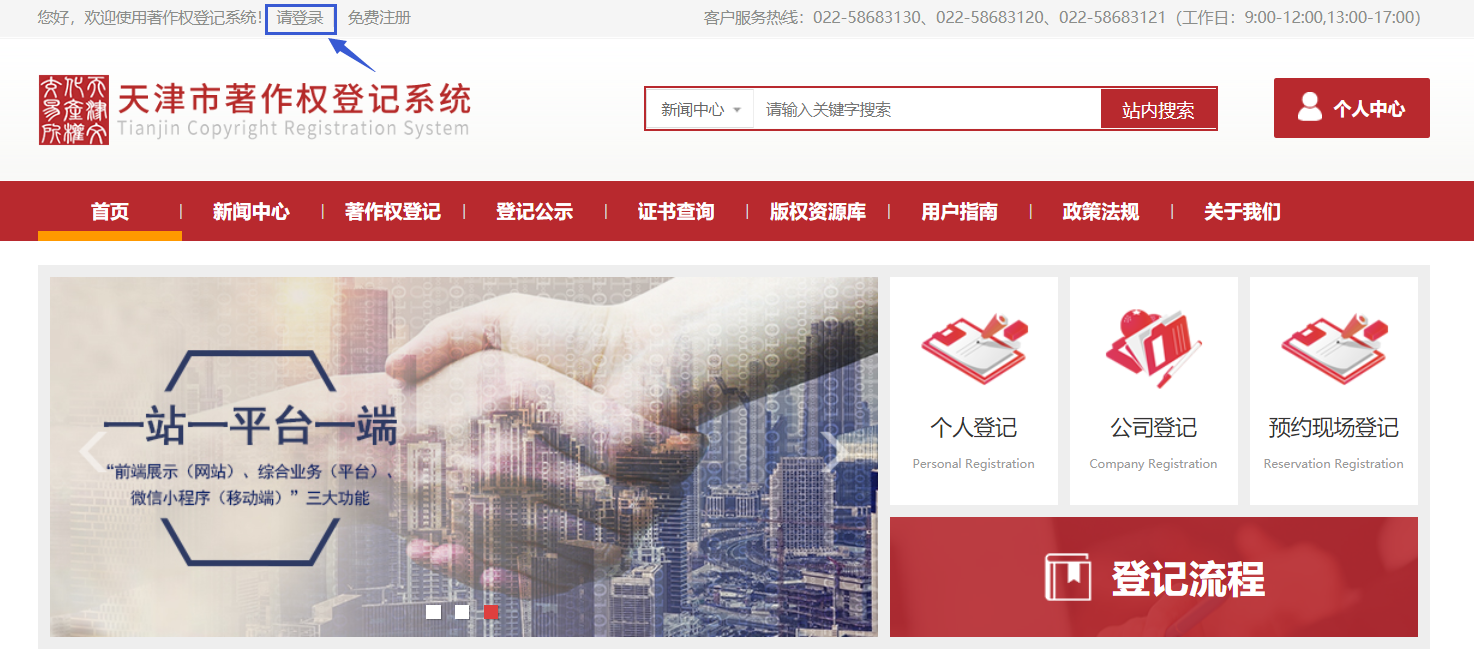 图1-2.1：用户登录入口2、输入用户名、密码及验证码，点击【登录】，如下（图1-2.2）：图1-2.2：输入用户名、密码及验证码界面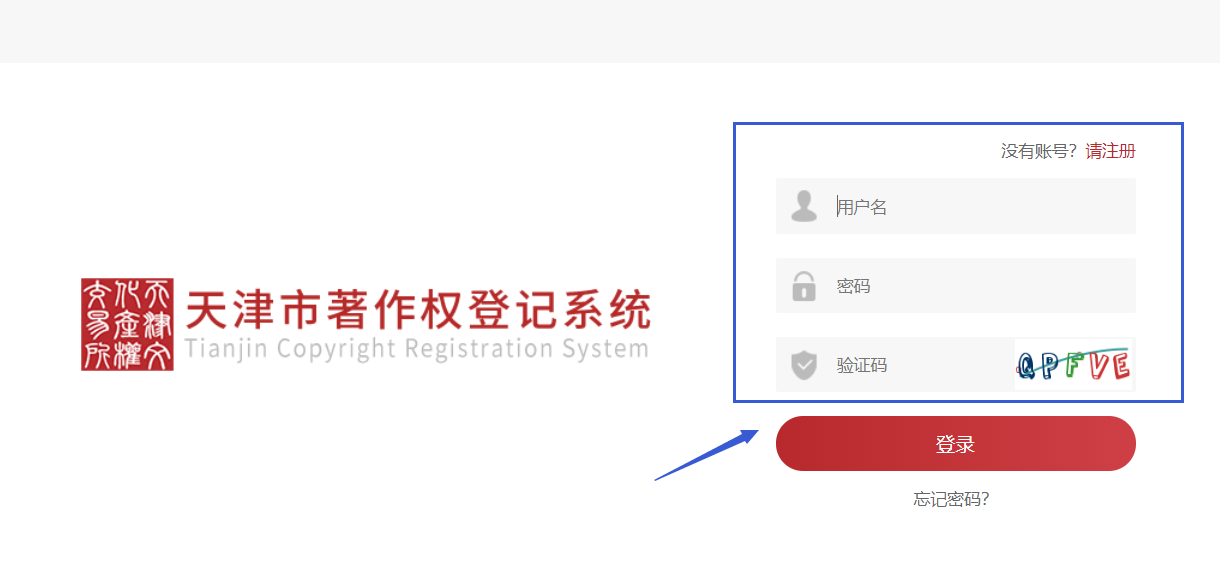 2、登录后，点击【个人中心】进入【个人中心】界面，如下（图1-2.3和1-2.4）：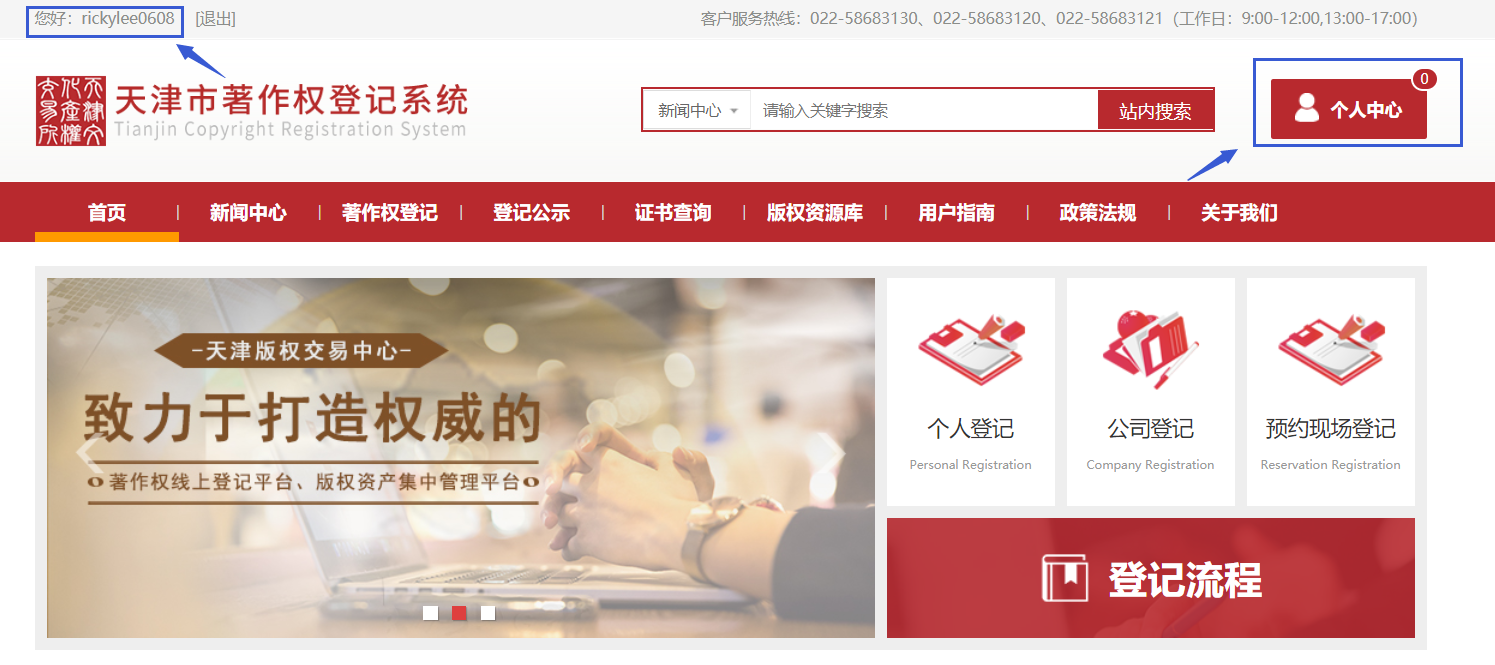 图1-2.3：登录后点击【个人中心】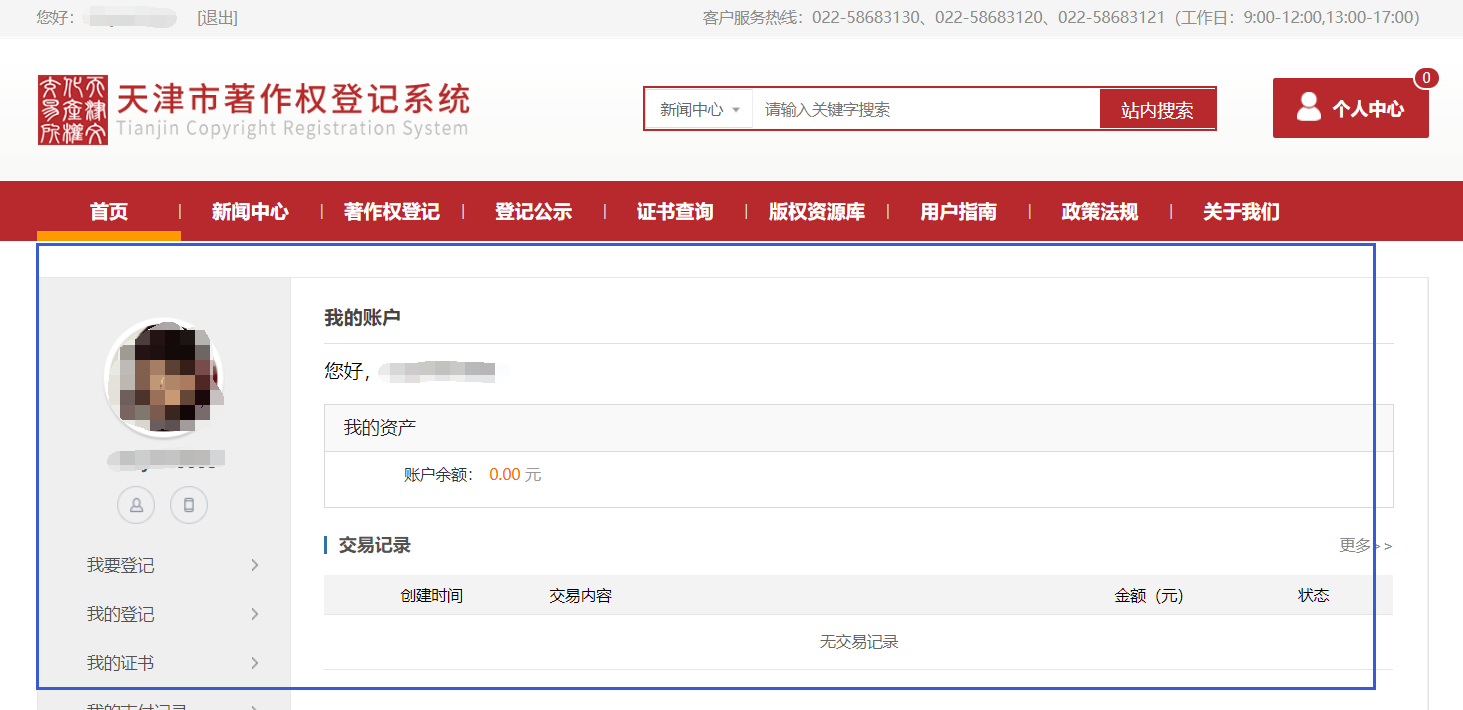 图1-2.4：进入【个人中心】界面 著作权预约现场登记用户注册登录后即可进行预约现场办理作品登记，具体预约途径如下：著作权预约现场办理：入口如下（图2-1、2-2）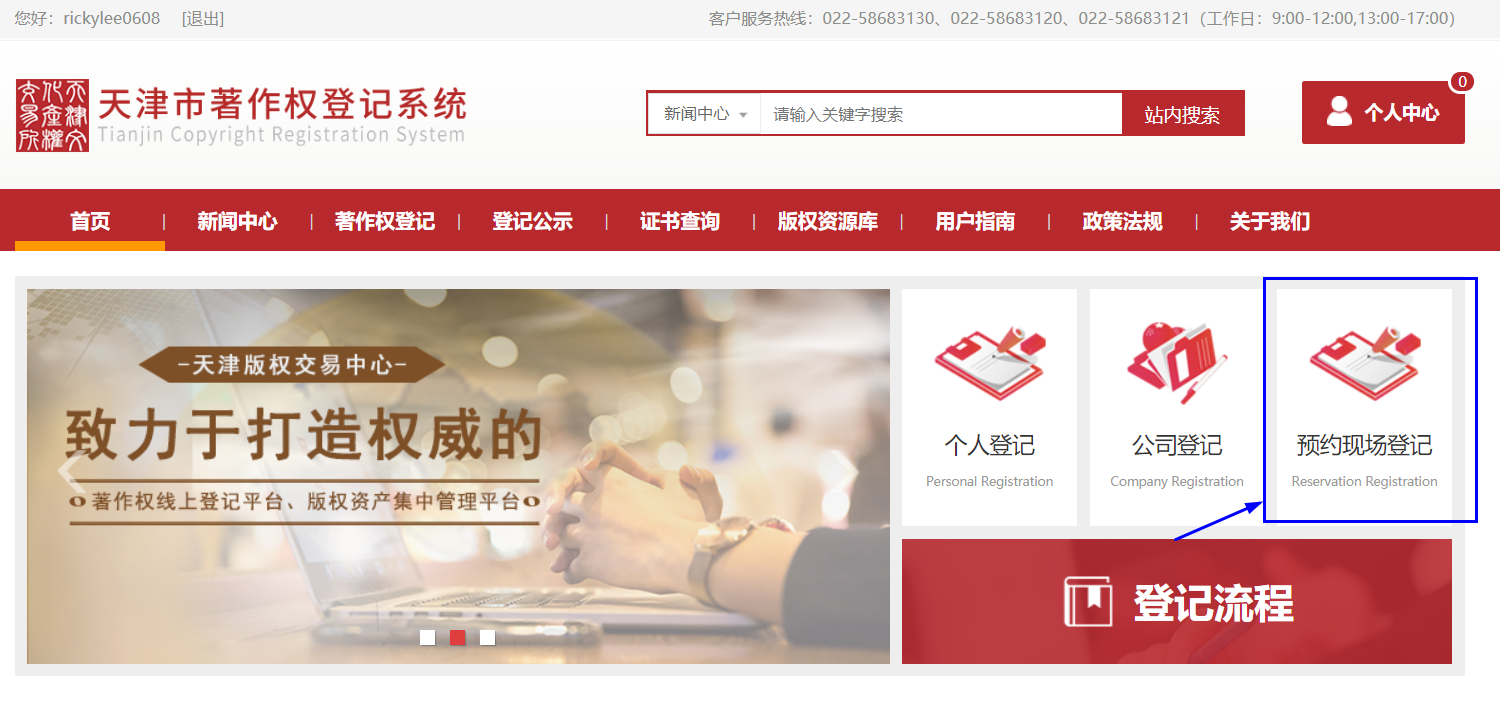 图2-1：首页界面预约入口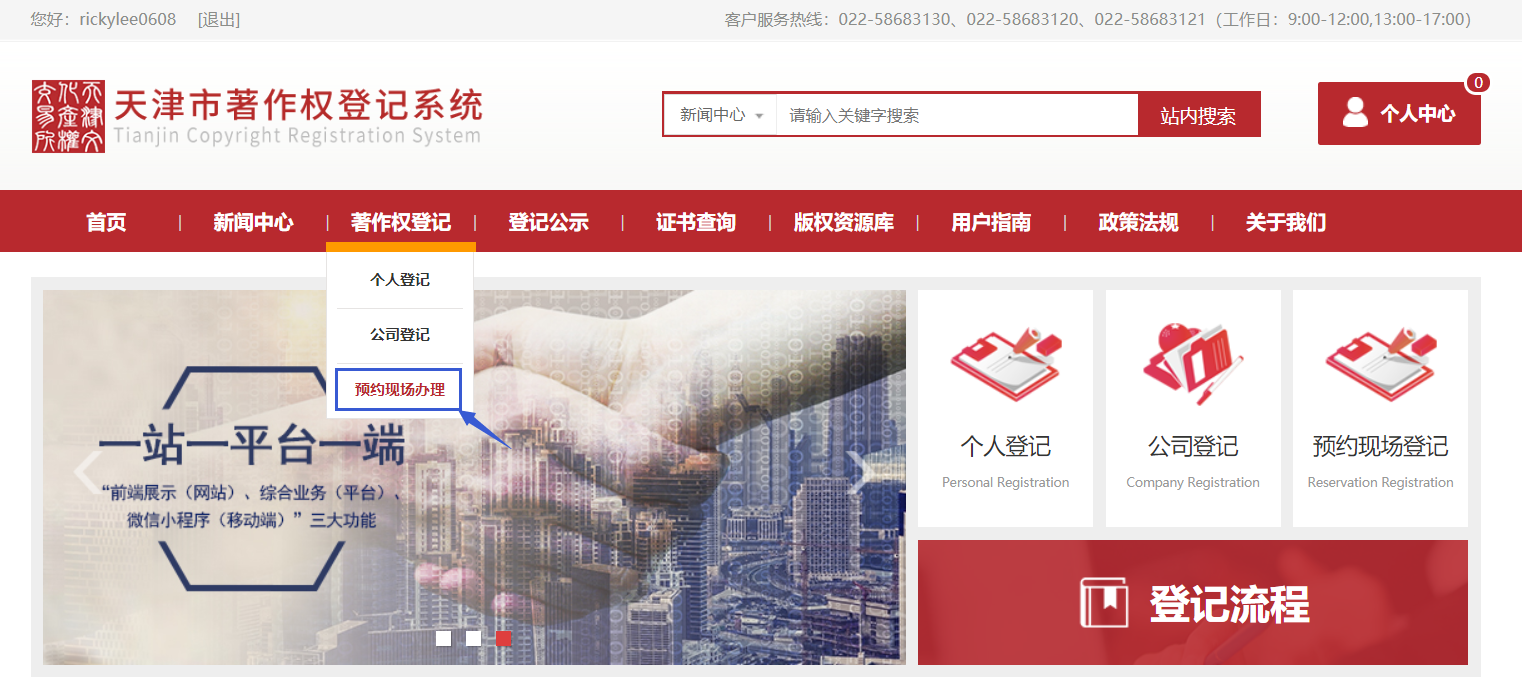 图2-2：首页菜单界面预约入口著作权预约现场办理显示界面如下：（1）初审机构：选择 “天津版权交易中心 ”初审机构联系方式界面，如下（图2-3）：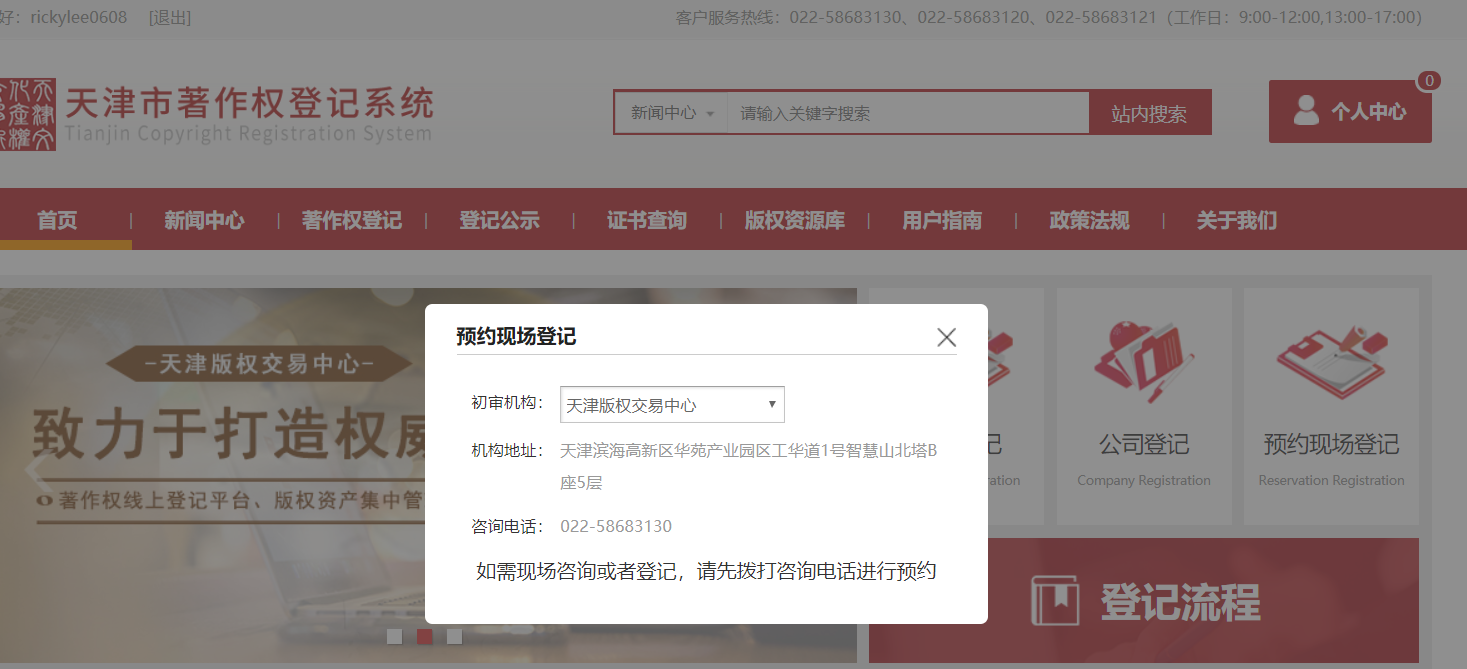 图2-3：初审机构“天津版权交易中心”联系方式（2）初审机构：选择“天津正源国际版权交易市场 ” 初审机构联系方式界面，如下（图2-4）：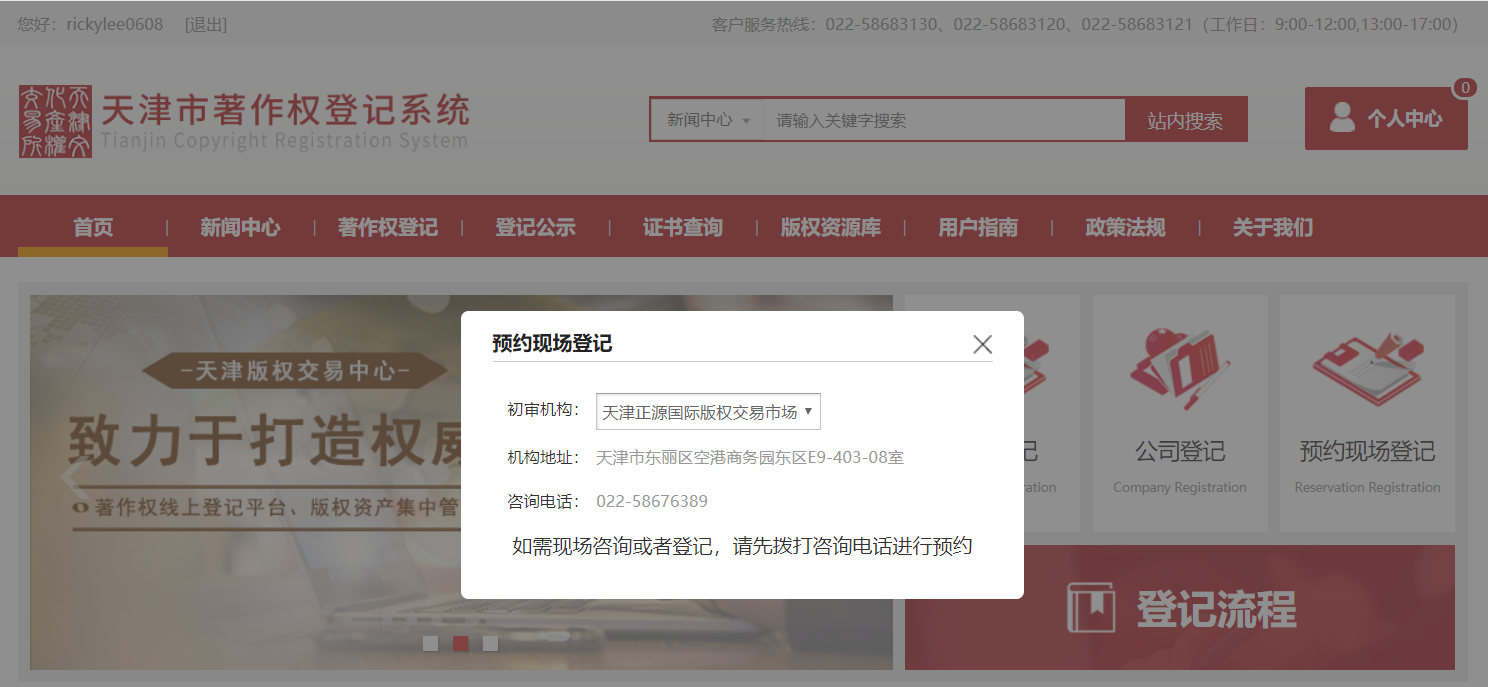 图2-4：初审机构“天津正源国际版权交易市场” 联系方式（3）初审机构：选择“天津滨海先锋文化” 初审机构联系方式界面，如下（图2-5）：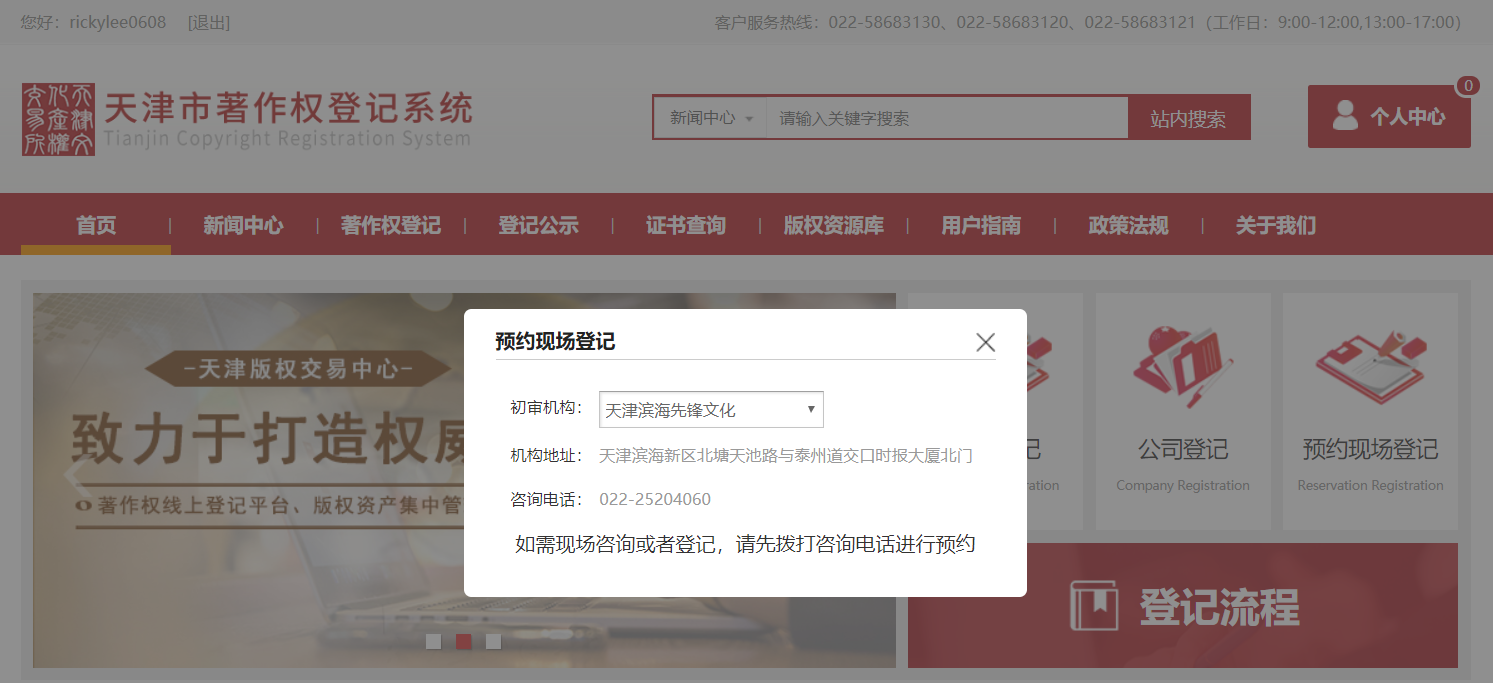 图2-5：初审机构“天津滨海先锋文化” 联系方式 著作权线上登记个人登记个人用户注册登录后，可以进行个人著作权登记：具体的登记的入口如下：（1） 在网站首页上点击【个人登记】 ，如下（图3-1.1）：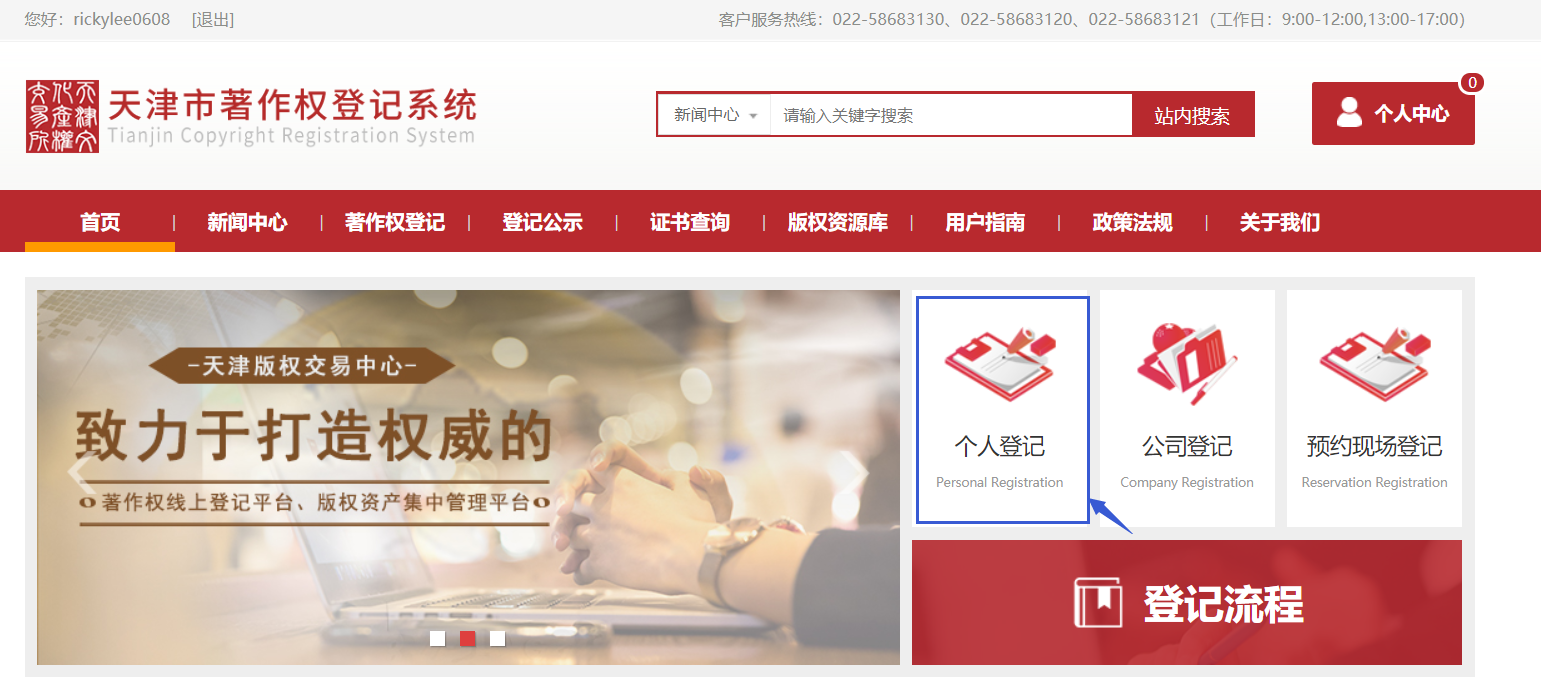 图3-1.1：首页界面登记入口（2） 在网站首页菜单栏上点击【著作权登记】，选择【个人登记】，如下（图3-1.2）：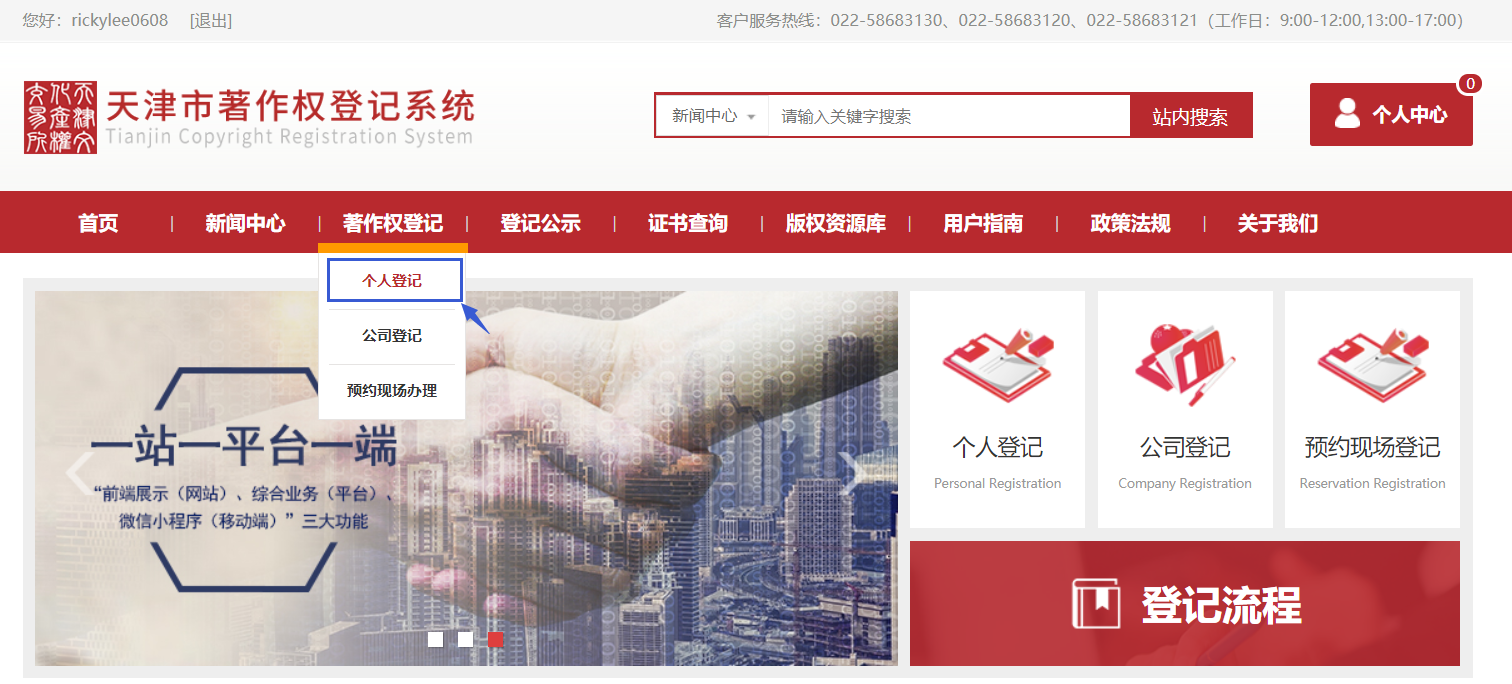 图3-1.2：首页菜单登记入口（3） 在网站首页点击【个人中心】，进入【个人中心】界面，点击【我要登记】，如下（图3-1.3）：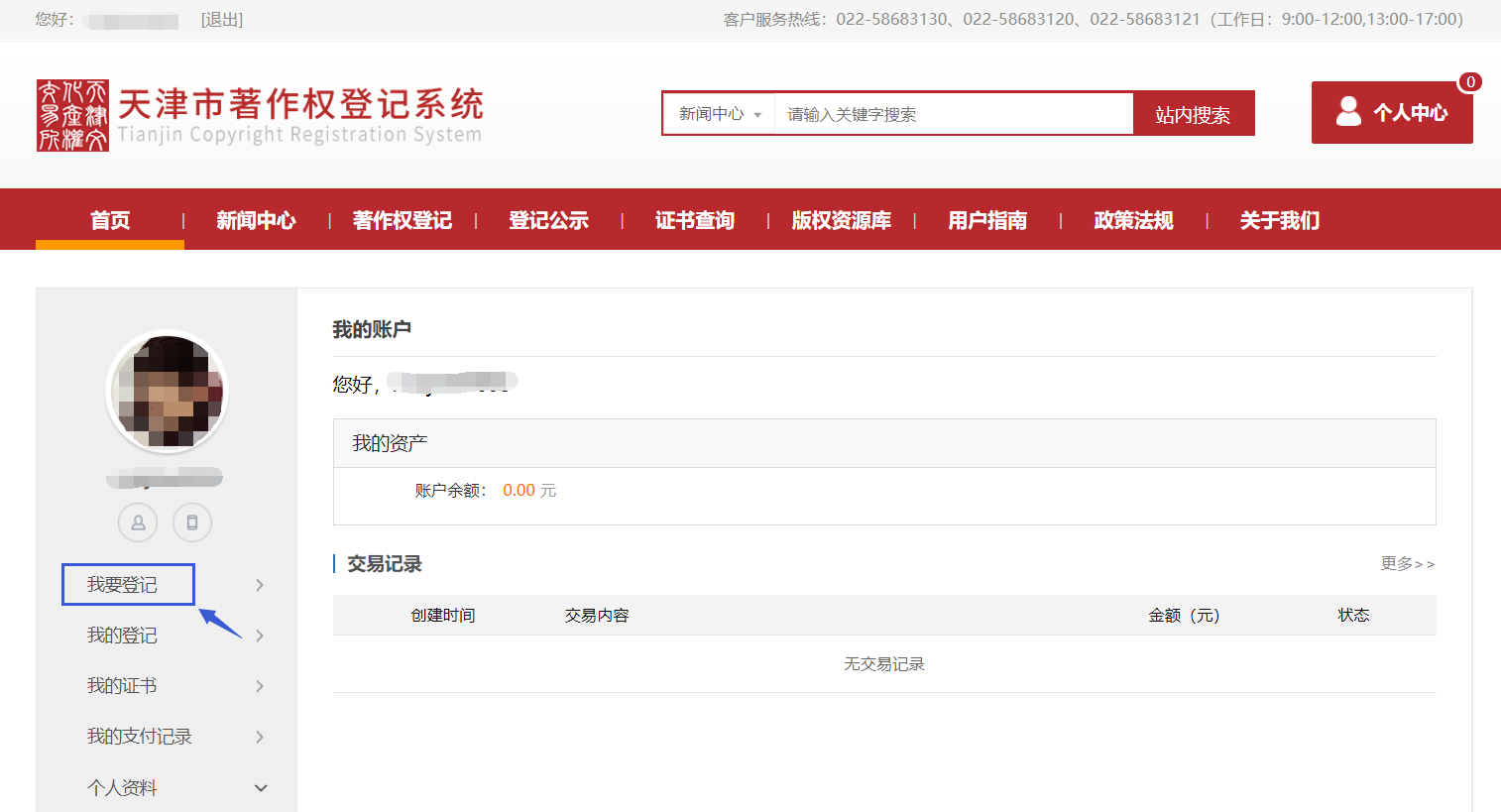 图3-1.3： 个人中心页面登记入口个人登记：开始登记作品信息填写：（1）选择初审机构：用户进行初审机构选择，如下（图3-1.4）：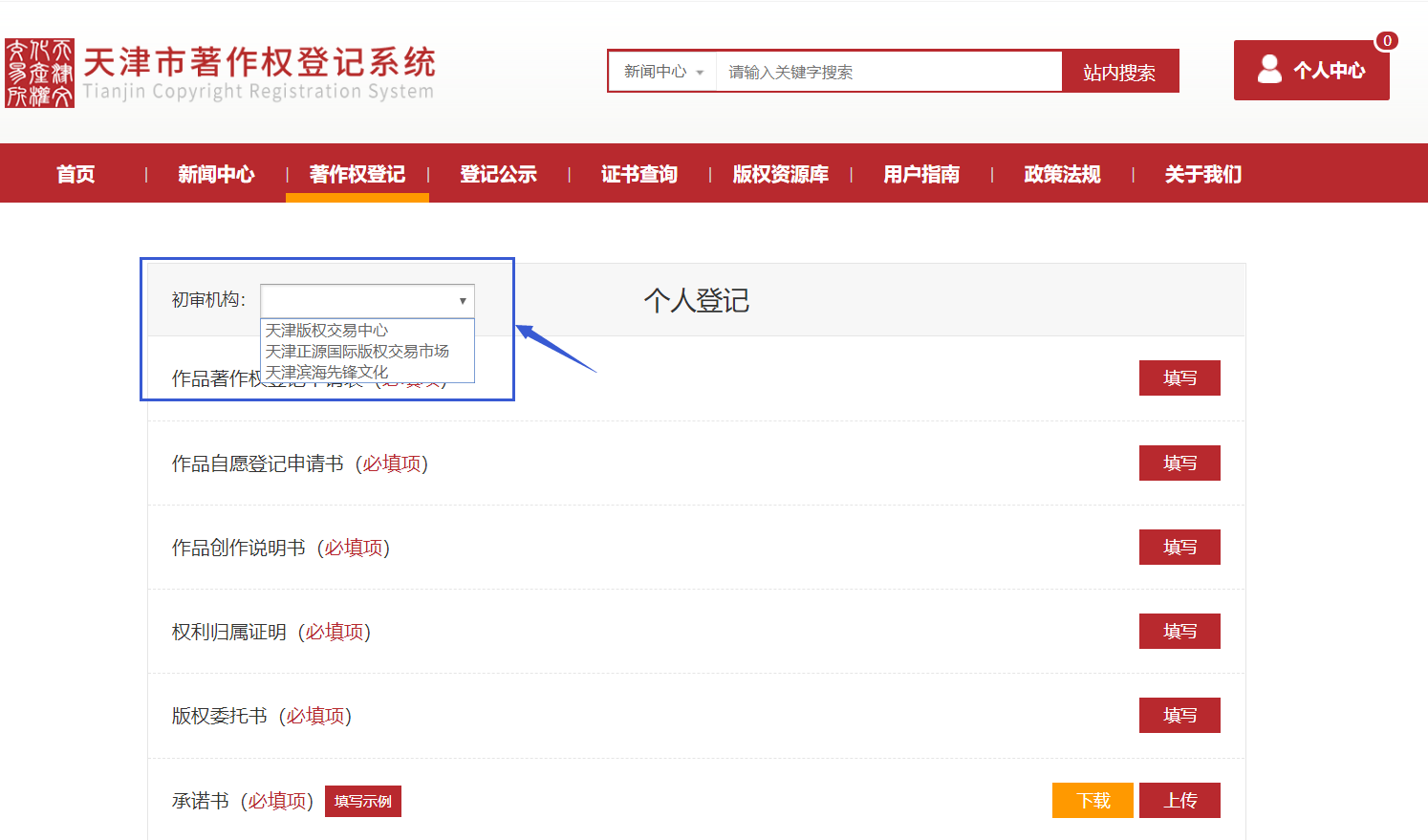 图3-1.4：初审机构选择（2）填写作品登记信息：6张表格信息为必填项，【上传到版权资源库】和【代理授权书】为选填项，根据情况如实填写，如下（图3-1.5）：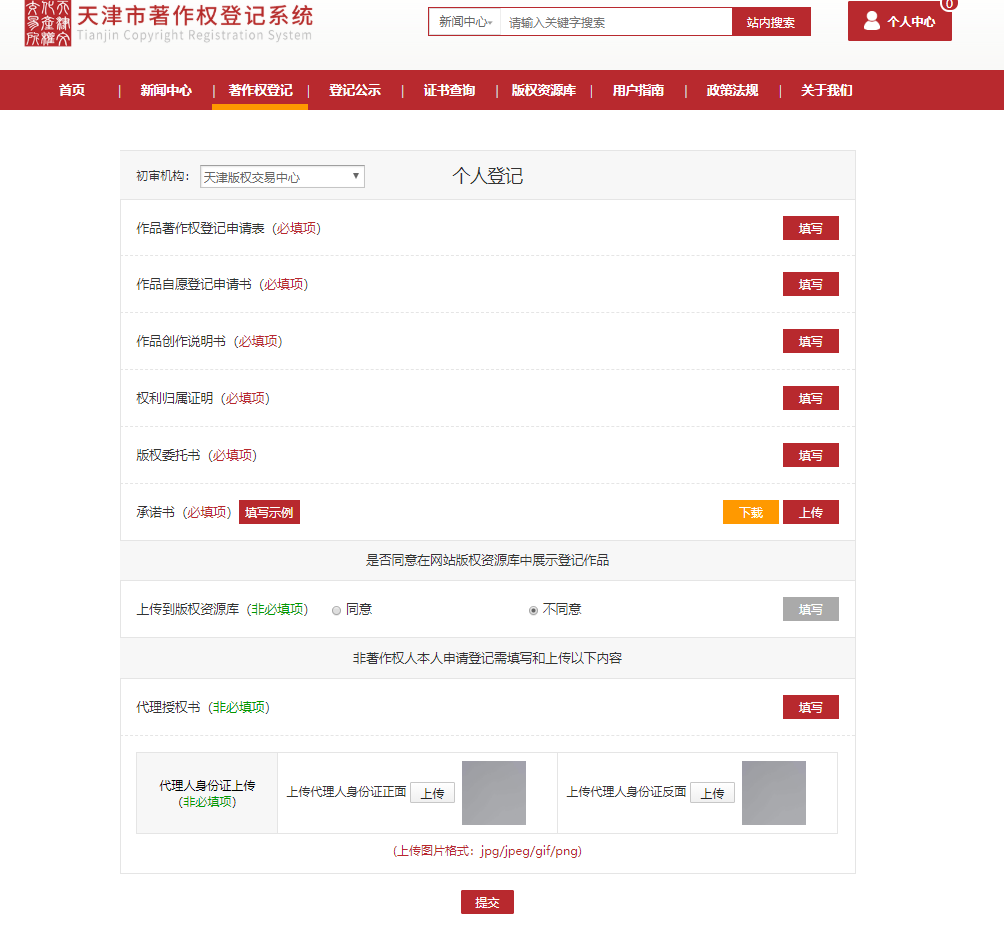 图3-1.5：作品登记信息填写个人登记：填写完作品登记信息后，点击【提交】进行审核，如下（图3.1.6）：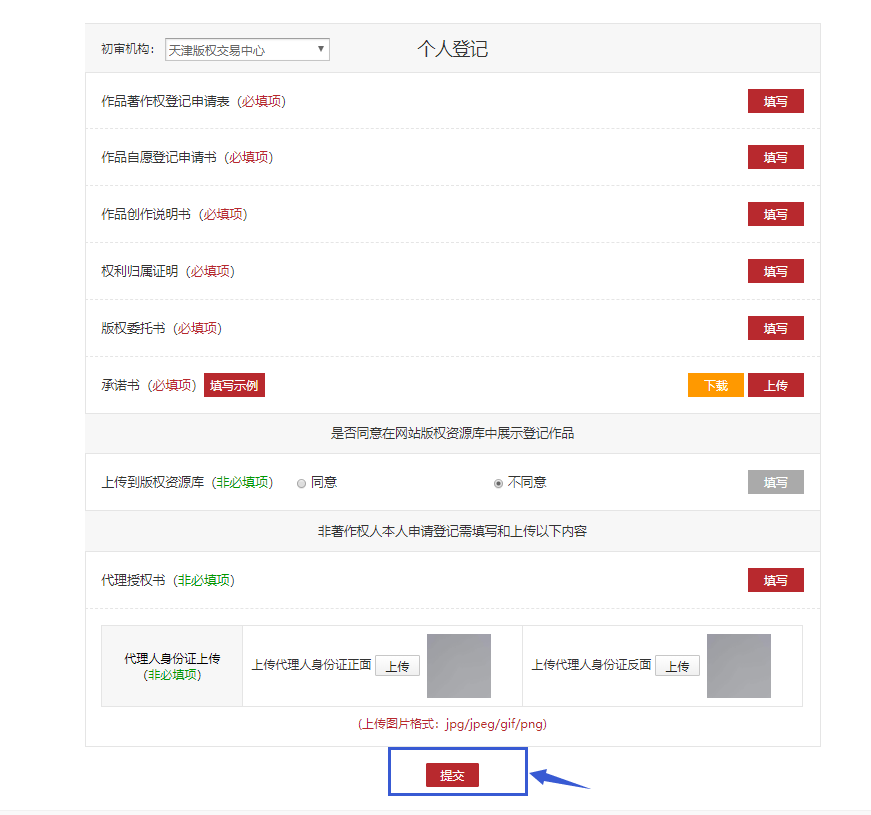 图3-1.6：登记作品提交审核个人登记：提交后，可进入【个人中心】界面，点击【我的登记】，可查询登记作品状态，如下（图3-1.7）：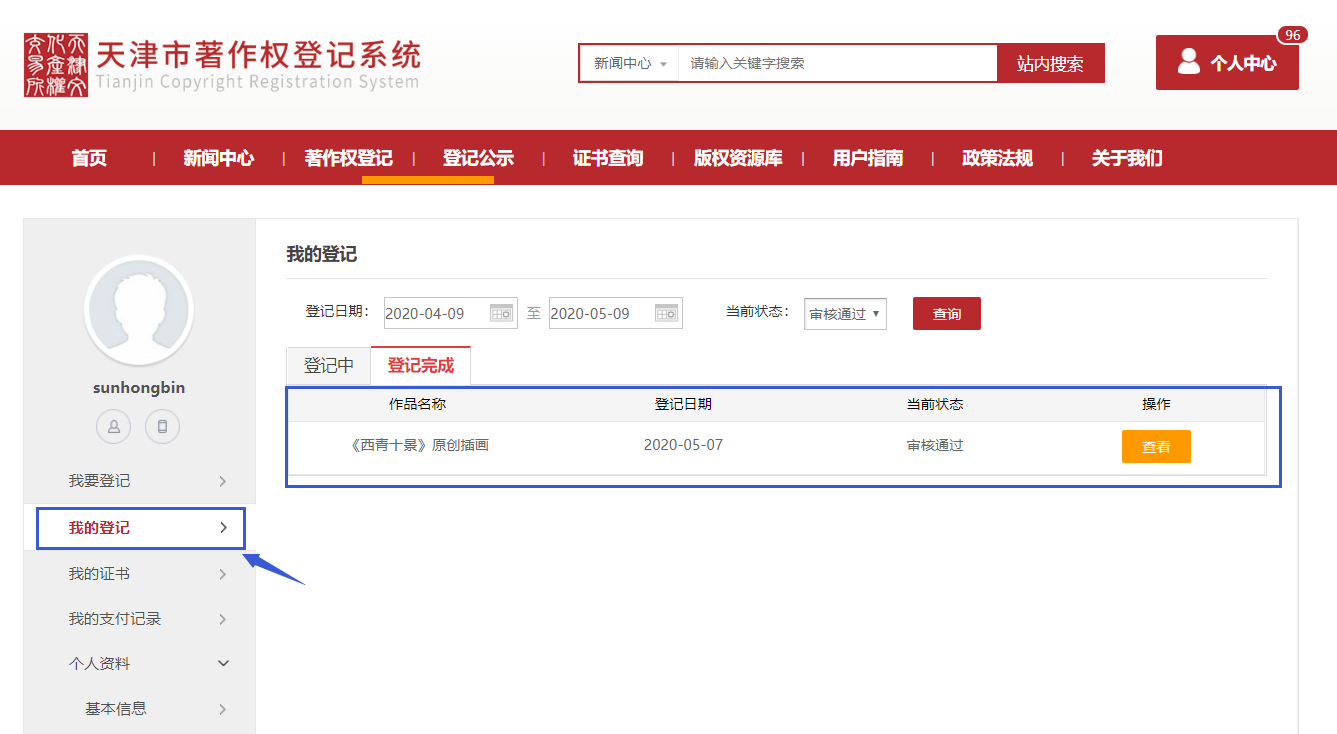 图3-1.7：查询登记作品状态个人登记：登记完成后，可进入【个人中心】界面，点击【我的证书】，下载登记作品电子证书，如下（图3-1.8）：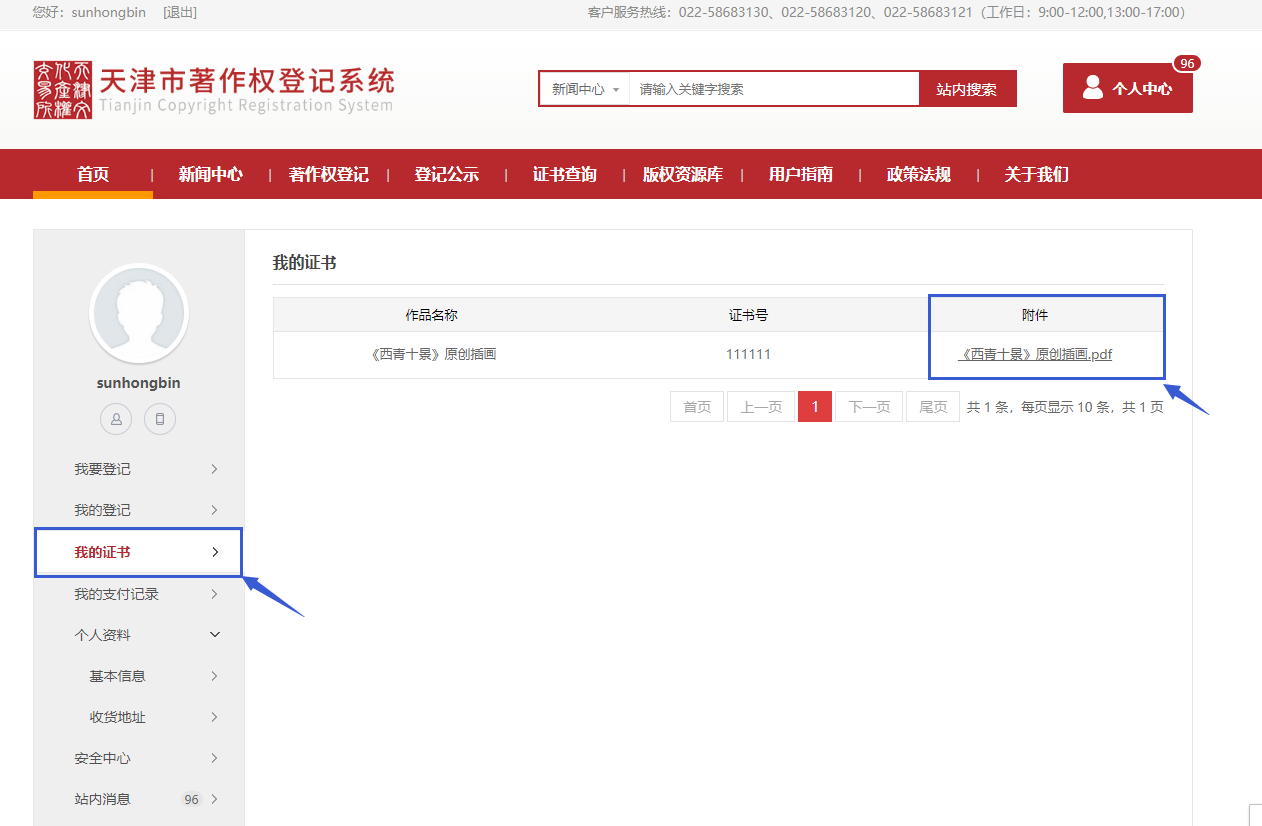 图3-1.8：下载登记作品电子证书企业登记企业用户注册登录后，可以进行企业著作权登记：具体的登记的入口如下：（1） 在网站首页上点击【公司登记】，如下（图3-2.1）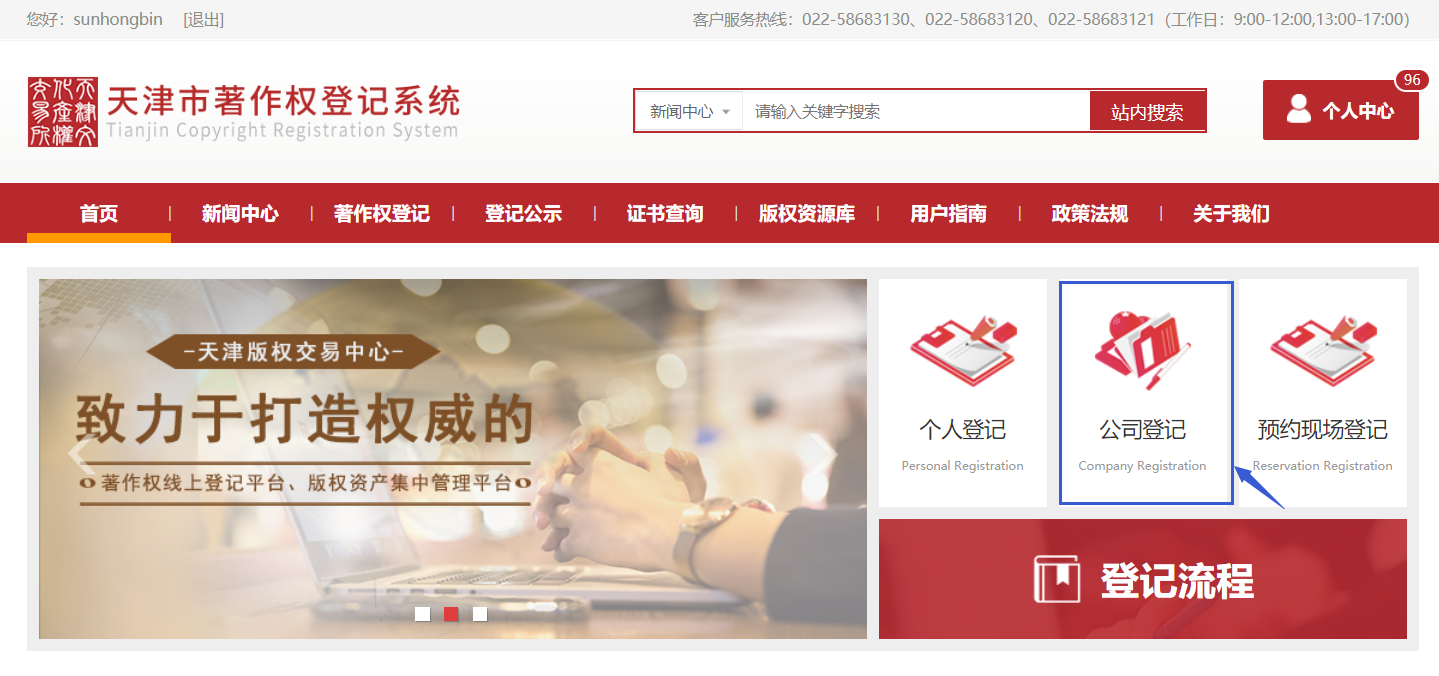 图3-2.1：首页界面登记入口（2） 在网站首页菜单栏上点击【著作权登记】，选择【公司登记】，如下（图3-2.2）：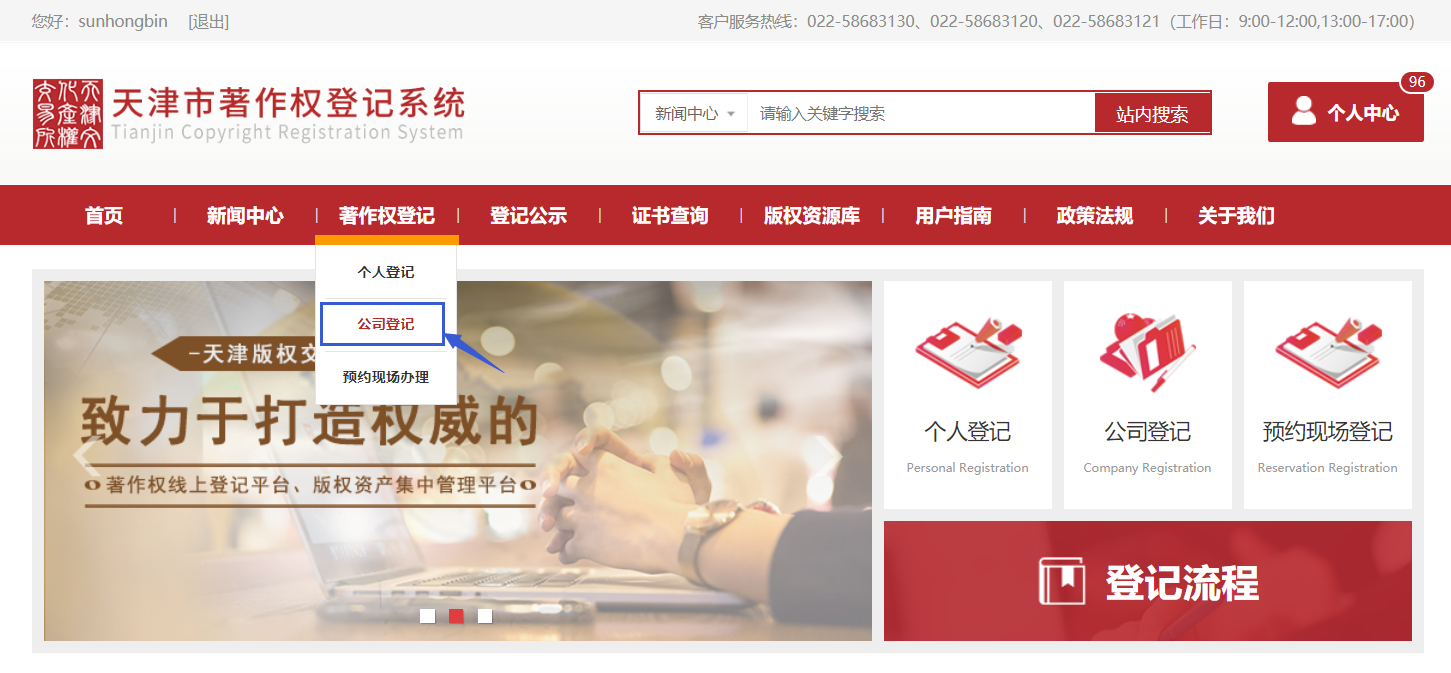 图3-2.2：首页菜单登记入口（3） 在网站首页点击【个人中心】，进入【个人中心】界面，点击【我要登记】，如下（图3-2.3）：图3-2.3：个人中心页面登记入口公司登记：开始登记作品信息填写：（1）选择初审机构：用户进行初审机构选择，如下（图3-2.4）：图3-2.4 初审机构选择（2）填写作品登记信息：6张表格信息为必填项，【上传到版权资源库】和【代理授权书】为选填项，根据情况如实填写，如下（图3-2.5）：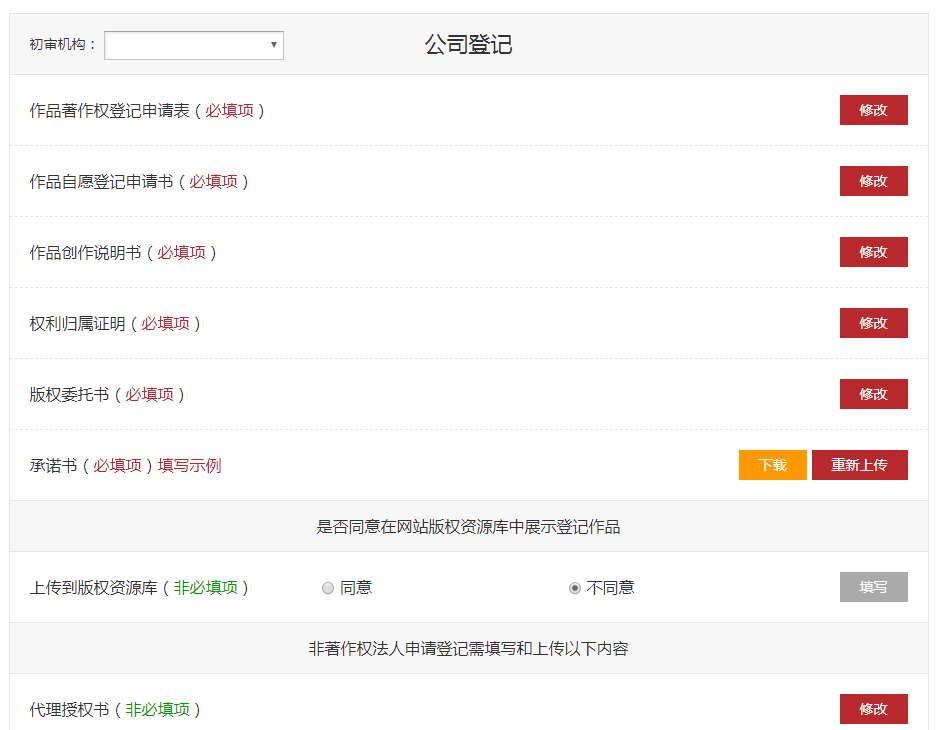 图3-2.5：作品登记信息填写公司登记：填写完作品登记信息后，点击【提交】进行审核，如下（图3.2.6）：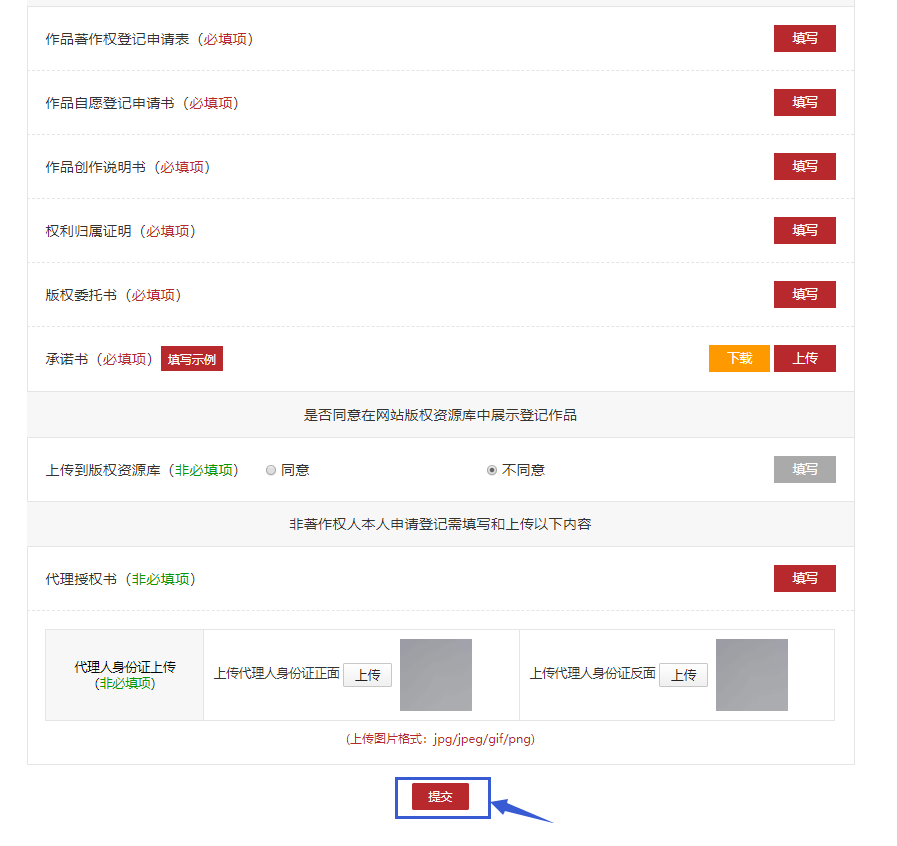 图3-2.6：登记作品提交审核公司登记：提交后，可进入【个人中心】界面，点击【我的登记】，可查询登记作品状态，如下（图3-2.7）：图3-2.7：查询登记作品状态公司登记：登记完成后，可进入【个人中心】界面，点击【我的证书】，下载登记作品电子证书，如下（图3-2.8和3-2.9）：图3-2.8：下载登记作品电子证书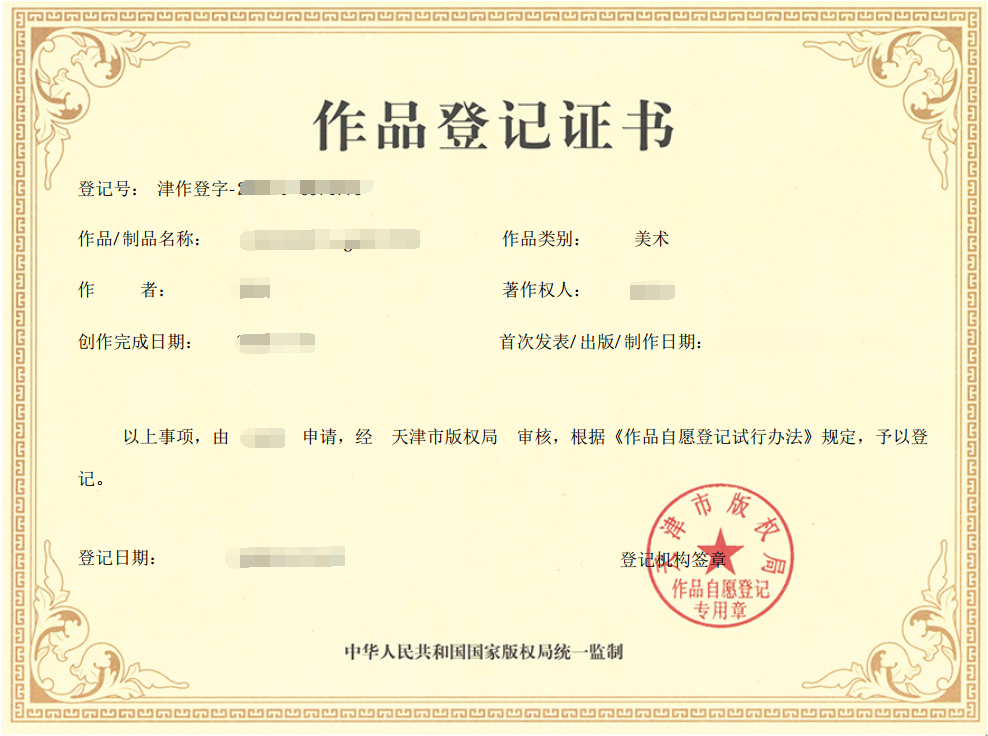 图3-2.9：电子作品登记证书样本